										Приложение 2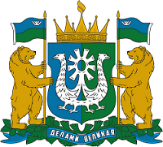 ДЕПАРТАМЕНТ СТРОИТЕЛЬСТВА И ЖИЛИЩНО-КОММУНАЛЬНОГО КОМПЛЕКСА  ХАНТЫ-МАНСИЙСКОГО АВТОНОМНОГО ОКРУГА – ЮГРЫПРИКАЗО внесении изменений в приложение 1 к приказу 
Департамента строительства и жилищно-коммунального 
комплекса Ханты-Мансийского автономного округа – Югры 
от 2 мая 2023 года № 10-нп «Об утверждении документации 
и форм документов о проведении предварительного отбора 
подрядных организаций»В соответствии с постановлением Правительства 
Российской Федерации от 12 октября 2023 года 
№ 1690 «О внесении изменений в некоторые акты Правительства Российской Федерации»   п р и к а з ы в а ю:Внести в приложение 1 к приказу Департамента строительства и жилищно-коммунального комплекса Ханты-Мансийского автономного округа – Югры от 2 мая 2023 года № 10-нп «Об утверждении документации и форм документов о проведении предварительного отбора подрядных организаций» следующие изменения:По тексту слова «неквалифицированная электронная подпись» в соответствующем падеже заменить словами «квалифицированная электронная подпись» в соответствующем падеже.Раздел V «Требования к участникам предварительного отбора» дополнить пунктом 16 следующего содержания:«16. Отсутствие в отношении участника предварительного отбора решения об исключении подрядной организации из реестра квалифицированных подрядных организаций в случае установления одного из фактов, указанных в подпунктах «з» - «к» пункта 66 Положения, в течение года до даты рассмотрения заявок на участие в предварительном отборе комиссией по проведению предварительного отбора.Информация о решении об исключении подрядной организации из реестра квалифицированных подрядных организаций по основаниям, указанным в подпунктах «з» - «к» пункта 66 Положения, находится в ведении Органа по ведению РКПО.».В пункте 4 раздела VI «Требования к содержанию, форме и составу Заявки»:Подпункт «б» признать утратившим силу.В подпункте «в» слова  «копия лицензии на осуществление деятельности по сохранению объектов культурного наследия (памятников истории и культуры) народов Российской Федерации в соответствии с законодательством Российской Федерации о лицензировании отдельных видов деятельности» заменить словами «выписка из реестра лицензий на осуществление деятельности по сохранению объектов культурного наследия (памятников истории и культуры) народов Российской Федерации, предоставленная в форме электронного документа, подписанного усиленной квалифицированной электронной подписью лицензирующего органа либо в случае ведения указанного реестра лицензий в информационной системе, оператором которой является федеральный орган исполнительной власти, электронной подписью указанной информационной системы,».Подпункт «в» дополнить абзацем следующего содержания:«В целях проверки достоверности представленных сведений данные запрашиваются Органом по ведению РКПО в Реестре лицензий на осуществление деятельности по сохранению объектов культурного наследия на официальном сайте Министерства культуры Российской Федерации;».В подпункте «е» слова «копия расчета по начисленным и уплаченным страховым взносам на обязательное пенсионное страхование в Фонде пенсионного и социального страхования Российской Федерации и на обязательное медицинское страхование в Федеральный фонд обязательного медицинского страхования плательщиками страховых взносов, производящими выплаты и иные вознаграждения физическим лицам» заменить словами «копия расчета по страховым взносам, представляемого плательщиками страховых взносов».Дополнить подпунктами «л» и «м» следующего содержания:л) копии документов, подтверждающих соответствие уровня квалификации работника, указанного в подпункте «р» пункта 23 Положения, уровню, установленному соответствующим профессиональным стандартом, утвержденным федеральным органом исполнительной власти, осуществляющим функции по выработке и реализации государственной политики и нормативно-правовому регулированию в сфере труда (в случае проведения предварительного отбора на включение в реестр квалифицированных подрядных организаций по предмету электронного аукциона, предусмотренному подпунктом «в» пункта 8 Положения);м) согласие на обработку персональных данных в соответствии с Федеральным законом «О персональных данных» каждого работника, персональные данные которого содержатся в Заявке на участие в предварительном отборе.2. Подпункт 1.1 пункта 1 настоящего приказа вступает в силу с 
1 июля 2024 года.[Номер документа][Дата документа] г. Ханты-МансийскДиректор ДепартаментаДОКУМЕНТ ПОДПИСАН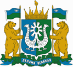 ЭЛЕКТРОННОЙ ПОДПИСЬЮСертификат  [Номер сертификата 1]Владелец [Владелец сертификата 1]Действителен [ДатаС 1] с по [ДатаПо 1]М.И. Каров